Krachtberekening op dakelementDe spanning in het materiaal:De krachten worden volledig opgevangen aan de voor en achterzijde waar het element op de panlatten rust.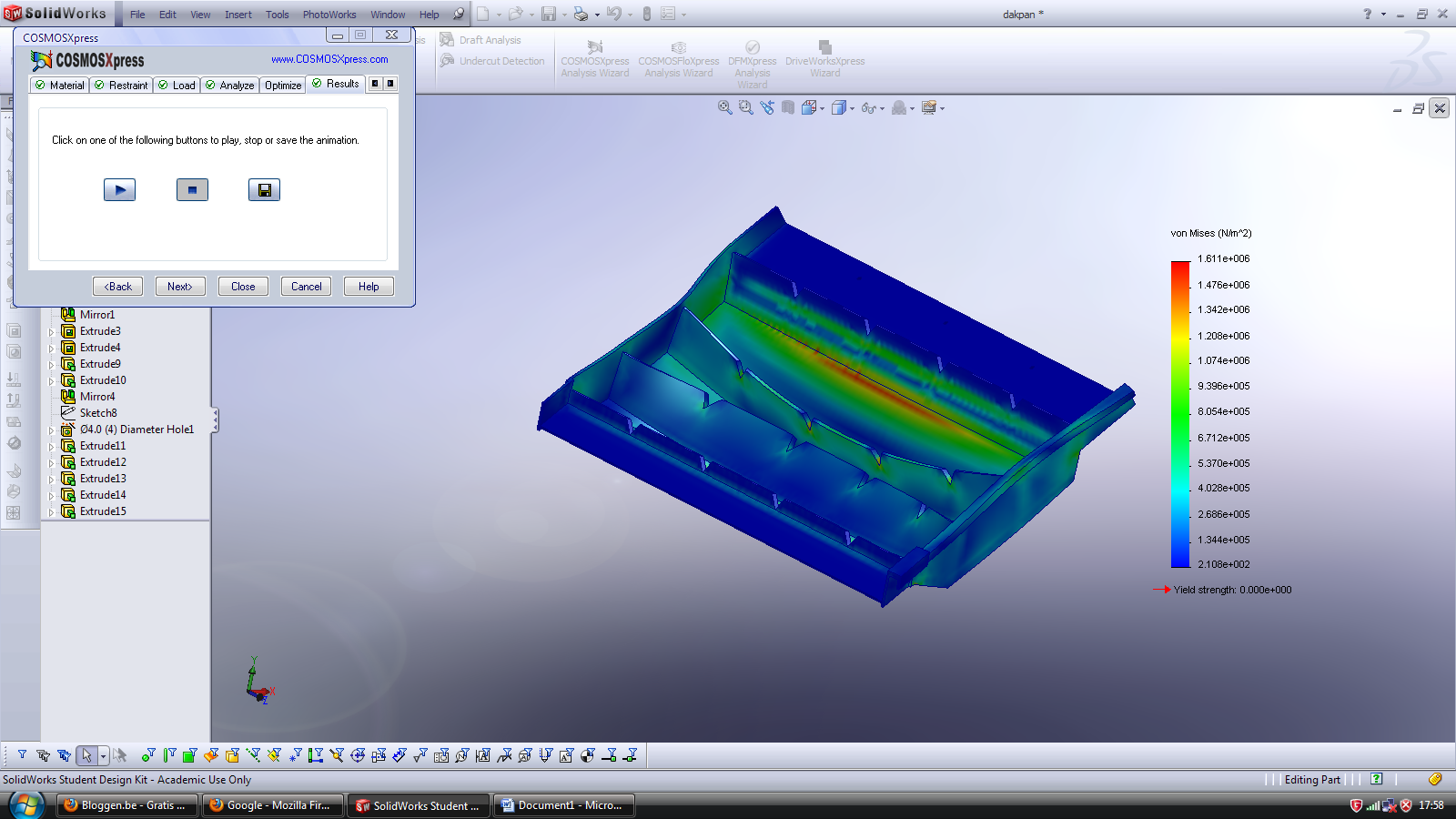 Het ingestelde gewicht op het element is 600 N. Deze heb ik gekozen op basis van de uitgevoerde testen.De maximale spanning in het element bedraagt 1,6N/mm² wat veruit onder de toelaatbare spanning is.De doorbuigingDe maximale vervorming bij belasting bedraagt maximaal 3.4 mm. 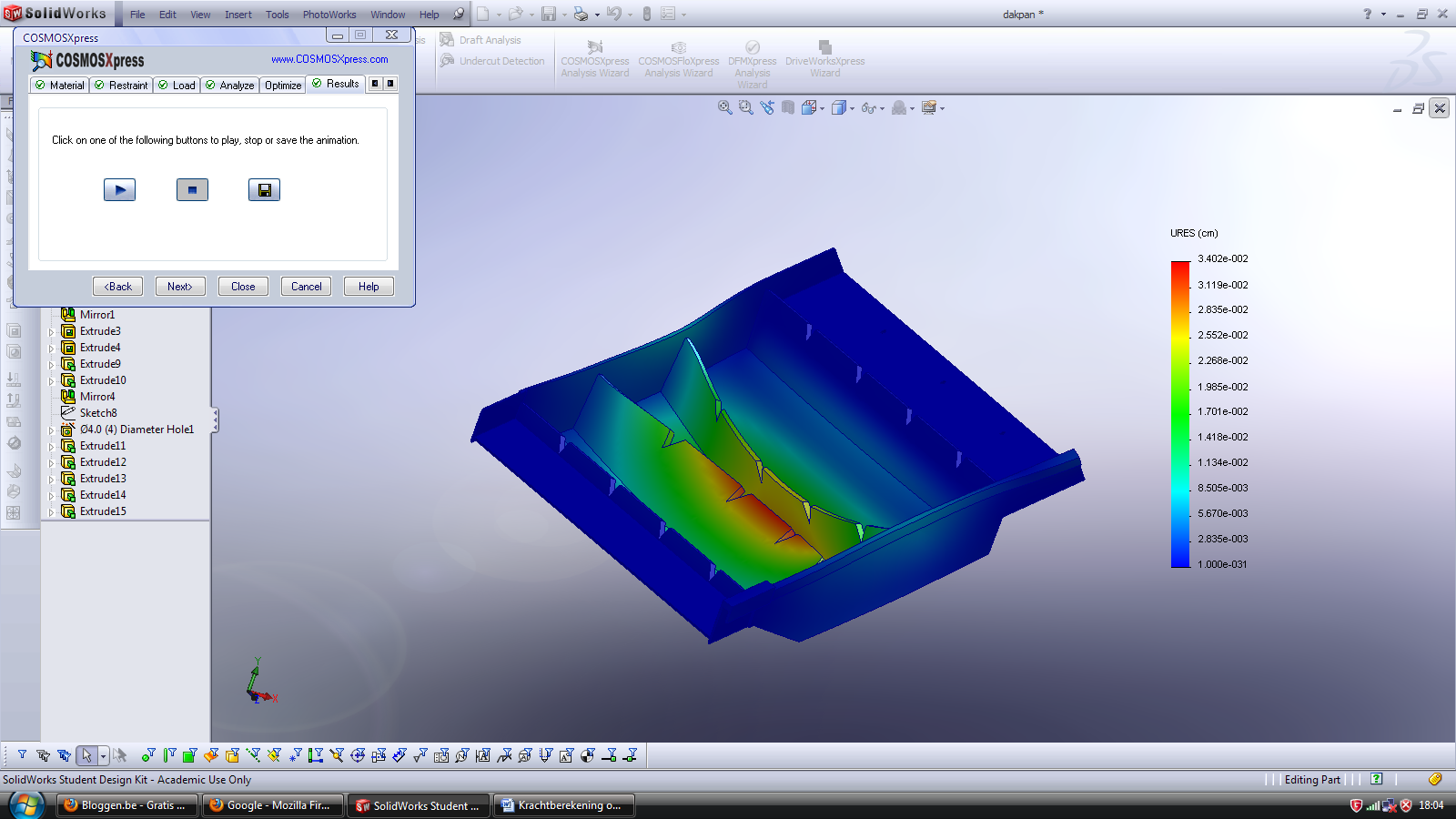 Dit is echter toelaatbaar en zou opgevangen kunnen worden door extra ribben te plaatsen in het midden van het element.